Nowogród Bobrzański,   dnia 06.12.2021Burmistrz Nowogrodu Bobrzańskiego 
ogłasza 
I przetarg ustny nieograniczony 
na sprzedaż nieruchomości 

Położenie m.  Nowogród Bobrzański, ul. NadbrzeżnaPrzedmiotowa nieruchomość określona działką ewidencyjną 1652/23 o powierzchni 298 m2, położona przy ul. Nadbrzeżnej w obrębie 0002 miasta Nowogród Bobrzański. Stanowi działkę pod zabudowę. Otoczenie nieruchomości stanowią grunty z zabudową garażową. Dostęp do działki od ul. Nadbrzeżnej zapewniony jest przez drogę 1652/21. Teren płaski, uzbrojony w media, znajdujący się w niewielkiej odległości od rzeki Bóbr.  Przez działkę przebiega nieczynna sieć kanalizacji deszczowej. Przetarg odbędzie się 05.01.2022 roku. o godz 10:00 w budynku Urzędu Miejskiego w Nowogrodzie Bobrzańskim przy ul. Słowackiego 11, pok. nr 100.W przetargu mogą uczestniczyć osoby fizyczne i prawne, jeśli najpóźniej do dnia 2 stycznia 2022 r. wpłacą wadium w pieniądzu w wysokości 2000 zł na konto nr 97 9657 0007 0020 0200 0693 0001  BS z dopiskiem „ wadium za działkę nr 1652/23” ( za terminową datę wpłaty wadium przelewem uważa się datę wpływu środków na konto do dnia 2 stycznia 2022).Z obowiązku wniesienia wadium zwolnione są osoby określone w § 5 „Rozporządzenia Rady Ministrów z dnia 14 września 2004 w sprawie sposobu i trybu przeprowadzania przetargów oraz rokowań na zbycie nieruchomości.”Kwota uzyskana w przetargu za nieruchomość płatna jest jednorazowo przed zawarciem aktu notarialnego na konto Urzędu Miejskiego.Wadium wpłacone przez Nabywcę nieruchomości zostaje zaliczone na poczet ceny nabycia nieruchomości.Koszty związane z przeniesieniem prawa własności pokrywa Nabywca nieruchomości.W przypadku osoby, która przetarg wygra wadium zalicza się na poczet ceny nabycia nieruchomości. Wylicytowana cena sprzedaży nieruchomości podlega zapłacie do czasu zawarcia aktu notarialnego, którego termin zostanie ustalony najpóźniej w ciągu 21 dni od rozstrzygnięcia przetargu. Jeśli osoba ustalona jako nabywca nieruchomości nie stawi się bez usprawiedliwienia w miejscu i terminie podanym w zawiadomieniu , sprzedający może odstąpić od zawarcia umowy sprzedaży, a wpłacone wadium nie podlega wówczas zwrotowi. Osobom, które przetargi nie wygrały zwrot wadium nastąpi niezwłocznie po zakończeniu przetargu.Osoba uczestnicząca w przetargu musi okazać dowód wpłaty wadium oraz dowód tożsamości,  a osoba reprezentująca w przetargu osobę prawną lub fizyczną musi okazać się dodatkowo kompletem dokumentów do jej reprezentowania.Organizator przetargu zastrzega sobie prawo do odwołania przetargu bez podania przyczyny.Ogłoszenie o przetargu umieszczone jest na stronie internetowej Urzędu Miejskiego: www.nowogrodbobrz.pl, w Biuletynie Informacji Publicznej: bip.nowogrodbobrz.pl, w Gazecie Lubuskiej oraz na tablicy ogłoszeń przed siedzibą Urzędu Miejskiego w Nowogrodzie Bobrzańskim, ul Słowackiego 11. Szczegółowe informacje można uzyskać w Urzędzie Miejskim w Nowogrodzie Bobrzańskim , ul Słowackiego 11, 66-010 Nowogród Bobrzański, pokój nr 204 oraz pod nr telefonu 517886286.BURMISTRZNowogrodu BobrzańskiegoPaweł Mierzwiak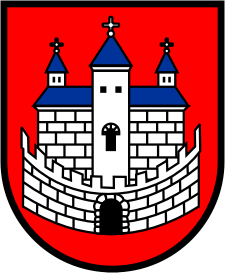 Urząd Miejski w Nowogrodzie BobrzańskimUrząd Miejski w Nowogrodzie BobrzańskimUrząd Miejski w Nowogrodzie Bobrzańskimul. J. Słowackiego 11      66-010 Nowogród Bobrzański NIP: 9291004928
e-mail: now.bobrz.um@post.pl
web: www.nowogrodbobrz.plDni i godziny urzędowania: Poniedziałek  8.00-16.00wtorek - piątek.7.00 – 15.00Nr telefonów i faksów:   Tel. 517886286Nr telefonów i faksów:   Tel. 517886286Lokalizacja nieruchomości obręb 0002 Nowogród Bobrzański ul. NadbrzeżnaNr działki, powierzchnia1652/23      0,0298 haObciążenie nieruchomościBrakNr KWZG1E/00059001/1PrzeznaczenieZgodnie z miejscowym planem zagospodarowania przestrzennego w Nowogrodzie Bobrzańskim przy ul. Lipowej ( Uchwała nr X1/61/11 z dnia 17.06.2021 roku Rady Miejskiej w Nowogrodzie Bobrzańskim ) nieruchomość zaklasyfikowana jako teren zabudowy garażowej z zielenią towarzyszącą oznaczony symbolem KS)Termin zagospodarowania nieruchomościnie dotyczyCena wywoławcza20 000 zł + 23% VATWadium2000 złMinimalne postąpienie1% ceny wywoławczej